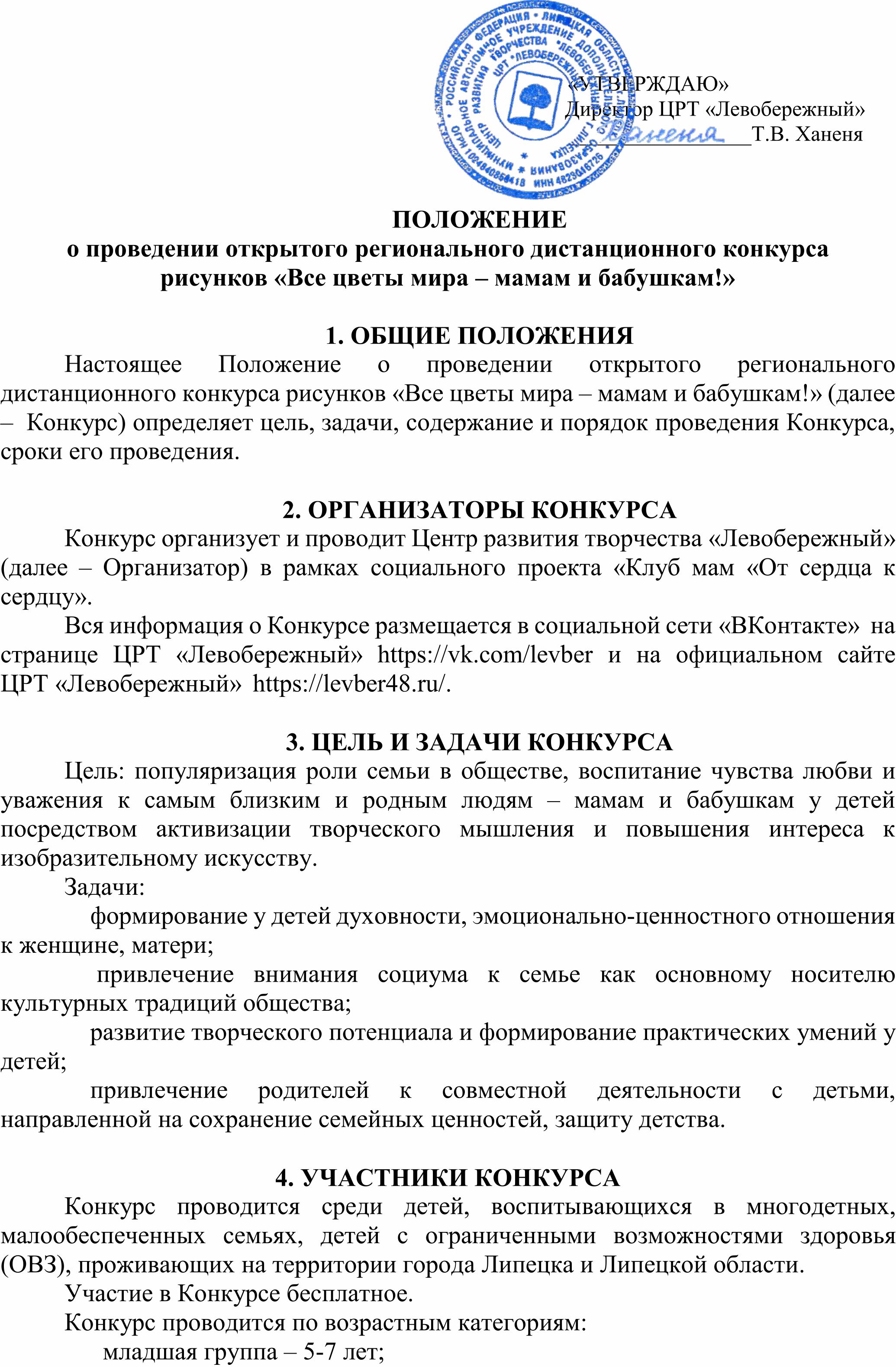 средняя группа – 8-12 лет;старшая группа – 13-17 лет.Участники строго соблюдают сроки участия в Конкурсе. 5. СОДЕРЖАНИЕ И ПОРЯДОК ПРОВЕДЕНИЯ КОНКУРСАУчастник подает заявку на Конкурс, которая оформляется в соответствии с формой (приложение № 1). Каждый участник может предоставить на Конкурс только одну работу, выполненную самостоятельно или под руководством педагогов и родителей в соответствии с тематикой и номинациями Конкурса. На Конкурс принимаются творческие работы по следующим темам: «Моя мама – рукодельница», «Букет для мамы», «Мамин портрет», «Мамина профессия», «Вместе с мамой», «Открытка к празднику», «У бабушки руки золотые», «Цветы для бабушки», «Рядом с бабушкой», «Моя бабушка».Основной номинацией Конкурса является:«Рисунок» (портрет, натюрморт, композиция и т.д.), в любой технике исполнения (цветные карандаши, фломастеры, восковые мелки, акварельные краски, гуашь и т.д.).          Работа выполняется на формате листа А4 или А3. С конкурсной работы необходимо сделать сканкопию (фотографию) объемом до 5 Мб в формате JPG.Подача заявки и работы на Конкурс подтверждает факт согласия участника на использование его работы в информационной деятельности Организатора без дополнительных разрешений и условий, без ограничения территории использования и без выплаты вознаграждения. Работы могут быть использованы Организатором для размещения в некоммерческих целях.6. СРОКИ ПРОВЕДЕНИЯ КОНКУРСАКонкурсные работы, заявки на участие, согласие на обработку персональных данных, копия документа, подтверждающего социальный статус участника (копия удостоверения многодетной семьи, копия справки об инвалидности и др.) направляются с 10 февраля по 05 марта 2021 года на электронную почту: rovesnik48@mail.ru.В теме письма необходимо указать: «Конкурс рисунков. ФИ участника». Письмо должно содержать следующие файлы:конкурсная работа в формате JPG;заявка на участие (приложение № 1) в формате Word, JPG;согласие на обработку персональных данных (приложение № 2) в формате Word, JPG; копия документа, подтверждающего социальный статус участника (копия удостоверения многодетной семьи, копия справки об инвалидности и др.) в формате JPG.До 10 марта 2021 года все работы участников будут размещены в социальной сети «ВКонтакте» на странице ЦРТ «Левобережный» и на официальном сайте ЦРТ «Левобережный».Итоги Конкурса будут подведены не позднее 24 марта 2021 года и размещены в социальной сети «ВКонтакте» на странице ЦРТ «Левобережный» и на официальном сайте ЦРТ «Левобережный».Дипломы и сертификаты участников рассылаются до 31 марта 2021 года в электронном виде на электронную почту, указанную в заявке участника.7. ЖЮРИ КОНКУРСАОрганизатором Конкурса формируется состав жюри из педагогов ЦРТ «Левобережный» и преподавателей изобразительного искусства организаций дополнительного образования города Липецка.Жюри определяет и награждает победителей Конкурса, оставляет за собой право вручить поощрительные грамоты авторам оригинальных работ, не вошедшим в число победителей.           Критерии оценивания конкурсных работ:соответствие работы теме Конкурса;оригинальность творческого решения;техника, сложность, художественный уровень в соответствии с       возрастными возможностями участника;эстетическое впечатление.Копирование рисунков и фотографий из сети Интернет не допускается, подобные работы не рассматриваются.8. ПОДВЕДЕНИЕ ИТОГОВ КОНКУРСА. НАГРАЖДЕНИЕПобедители Конкурса (I, II, III место в каждой возрастной категории) награждаются дипломами. Участники получают сертификаты. Информация о педагоге (руководителе) будет указана в наградном документе победителей Конкурса. Педагоги, подготовившие победителей Конкурса, награждаются благодарственными письмами.Все наградные материалы высылаются в электронном виде на электронную почту, указанную в заявке участника. 10. КОНТАКТНАЯ ИНФОРМАЦИЯКоординатор Конкурса: Вострикова Людмила Александровна,               педагог-организатор ЦРТ «Левобережный».Тел.: +7(4742) 43-27-94.Адрес: г. Липецк, пр. Мира, д. 18 (Структурное подразделение «Ровесник»).Адрес электронной почты: rovesnik48@mail.ru.Страница ЦРТ «Левобережный» в социальной сети «ВКонтакте» https://vk.com/levber, официальный сайт ЦРТ «Левобережный»  https://levber48.ru.Приложение № 1Заявка на участие в открытом региональном дистанционном конкурсе рисунков «Все цветы мира – мамам и бабушкам!»Приложение № 2Согласие на обработку персональных данныхЯ, ________________________________________________________________________________________________,                                                                ФИО родителя (законного представителя) полностьюдействующий (ая) от себя и от имени несовершеннолетнего ребёнка): __________________________________________________________________________________________________,                                                                  (ФИО ребенка, год, месяц, дата и место рождения)Контакт. тел._______________________________________________________________________________________даю свое согласие ЦРТ «Левобережный» на автоматизированную, а также без использования средств автоматизации обработку персональных данных: сбор, запись, систематизацию, накопление, хранение, уточнение (обновление, изменение), извлечение, использование, передачу (распространение, предоставление, доступ), обезличивание, блокирование, удаление, уничтожение персональных данных в целях организации, проведения, подведения итогов открытого регионального дистанционного конкурса рисунков «Все цветы мира – мамам и бабушкам!».ЦРТ «Левобережный» вправе обрабатывать персональные данные мои и моего ребенка посредством внесения их в списки (реестры) и отчетные формы, а также осуществлять:- передачу персональных данных в общедоступные источники (справочники, информационные стенды, в сети Интернет) при выполнении своих обязанностей и полномочий, с использованием машинных носителей или по каналам связи, с соблюдением мер, обеспечивающих их защиту от несанкционированного доступа, при условии, что их прием и обработка будет осуществляться лицом, обязанным хранить служебную тайну.Передача персональных данных разрешается на неопределенный срок.Я оставляю за собой право отозвать свое согласие посредством составления соответствующего письменного документа, который может быть направлен мной в адрес Организатора Конкурса по почте заказным письмом с уведомлением о вручении, либо вручен лично под расписку представителю ЦРТ «Левобережный».Об ответственности за достоверность представленных сведений предупрежден(а).Подтверждаю, что нормы Федерального закона от 07.07.2006 № 152-ФЗ «О персональных данных» мне разъяснены и понятны.«____» __________ 202__ г.                                                           ________________    ________________________                                                                                                       (подпись)            (фамилия, имя, отчество)Необходимая информацияДанные об участникеФамилия, имя участника (полностью)Возрастная категория,возраст участникаФамилия, имя, отчество педагога, подготовившего участника к КонкурсуНаименование образовательного учреждения, муниципалитетНаименование работы Контактный телефонКонтактная электронная почта e-mail: